10 правил питания для пожилых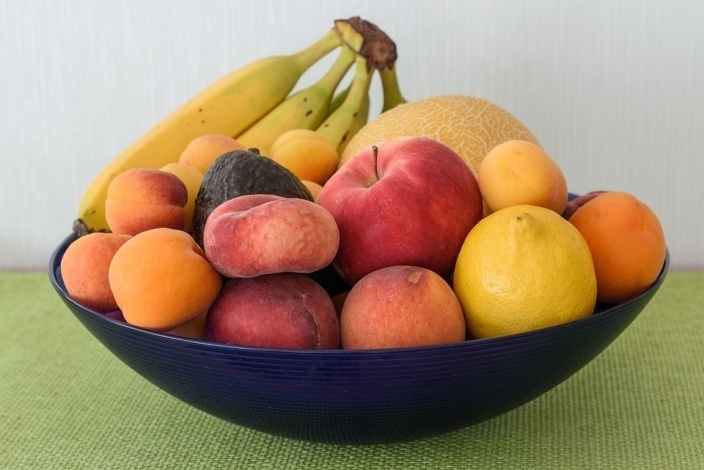 Питайтесь разнообразно*Готовьте постное мясо, рыбу, птицу, яйца.*Пробуйте блюда из бобовых, варите крупы.*Покупайте орехи и семена, овощи и фрукты всех цветов, причем имейте в виду, что чем они темнее, тем больше в них фито нутриентов.*Выбирайте любые маложирные молочные продукты.*Не злоупотребляйте рафинированными (очищенными)продуктами: при обработке большая часть ценных веществ разрушается.Пейте только пастеризованное молокоИзбегайте творога, сыров и йогуртов из сырого молока. Исключите сырые яйца. В них содержатся опасные бактерии. В пожилом возрасте иммунная система работает уже не так хорошо – если вы отравитесь, восстановление будет тяжелым.Больше омега- 3 жирных кислотЭти жирные кислоты нужны в любом возрасте. Но если вы хотите жить до глубокой старости в ясном уме, со здоровым сердцем и сосудами – тем более. Исследования показывают, что омега-3 защищают от болезни Альцгеймера, сдерживают атеросклероз, снижают уровень холестерина и уменьшают симптомы артрита: боль в суставах, припухлость, покраснение. Кроме того, эти вещества помогают поддерживать остроту зрения, а с возрастом она снижается. Лучше получать их с пищей, препараты с омега -3 лишь дополнительный источник. Два три раза в неделю ешьте селедку, скумбрию или сардины, заправляйте салаты льняным маслом и добавляйте молотые семена льна в кашу.Меньше солиНатрий задерживает жидкость в организме, повышает артериальное давление и усиливает вымывание кальция из костей. Опасность – не в домашней солонке, а в готовых продуктах из супермаркета: колбасах, сосисках, хлебе, соусах и кетчупе. Старайтесь готовить из свежих натуральных ингредиентов. По возможности вместо подсаливания используйте сок лимона, пряности, специи, а если используете соль, выбирайте йодированную.Ешьте продукты с кальциемОбновляется не только кожа, но и кости. После 30 лет, скорость обновления снижается. Получается, что ткани разрушаются, а заменить их нечем. Поэтому, если вы упадете в 30 лет, то поднимитесь и пойдете дальше. А в 60 лет можете сломать руку, ногу или шейку бедра. Выход есть: больше кальция, достаточное количество фосфора и витамина D. Тут у вас большой выбор: сыр, нежирный йогурт, айран, кефир. Если не любите молочные продукты, то получайте эти вещества из жирной рыбы, постной птицы, листовой зелени, орехов, овсянки.Больше клетчатки Когда организм стареет, клетки кишечника теряют чувствительность к нервным импульсам. Стенки сокращаются реже, поэтому появляются проблемы. Грубое волокно улучшает микрофлору и нормализует работу желудочно-кишечного тракта. Клетчатка связывает и тормозит обратное всасывание желчных кислот, глюкозы и холестерина. Поэтому снижается риск камней в желчном пузыре, атеросклероза и сахарного диабета 2-го типа. В белом хлебе и переработанных продуктах клетчатки мало. Ею богаты горох, чечевица, овощи фрукты, отруби. Чередуйте их: сегодня гороховый суп, через день тушеная фасоль со специями, через два – гречневая каша с квашеной капустой.Не переедайтеПотребность в витаминах и минералах растет, а потребность в энергии – снижается. Если вы не привыкли начинать утро с бега трусцой, достаточно 1600 ккал в день для женщин и 2000-2200 ккал для мужчин. Это важно, так как на фоне лишнего веса быстрее развиваются болезни сердца, диабет и рак.Пейте много жидкости В зачет идет не только вода, но и чай, морс, нежирное молоко, супы. Подслащенные напитки лучше исключить. Жидкость улучшает пищеварение, так как облегчает прохождение пищевого комка по пищеводу, и нужна для биохимических процессов в организме.Принимайте витаминно-минеральные комплексы Без этого уже не обойтись. У людей старшего возраста нарушается секреция желудочного сока. Поэтому из пищи всасывается меньше нутриентов – витаминов В12, В6, D и фолиевой кислоты. Перед применением нужна консультация специалиста.Питание — значит много, но не всеДолгожители с японского острова Окинавы и из других «зеленых зон «говорят, что поддерживать здоровье им помогает общение с друзьями и родственниками, оптимизм, регулярные прогулки и работа на огороде. Конечно, у них уровень доходов выше, но все-таки эти вещи доступны каждому.                                                       ВЫ МОЖЕТЕ ОБРАТИТЬСЯ К НАМ:ГОАУСОН» Полярнинский комплексный центр социального обслуживания населения»184650 Мурманская область,г.Полярныйул.Советская   д.1тел.8(81551)7- 14-62Режим работы:Пн.- чт. с  09.00-17.15Пт. с 09.00- 17.00Обед  с 13.00- 14.00ГОАУСОН «Полярнинский комплексный центр социального обслуживания    населения»10  ПРАВИЛ ПИТАНИЯ ДЛЯ ПОЖИЛЫХ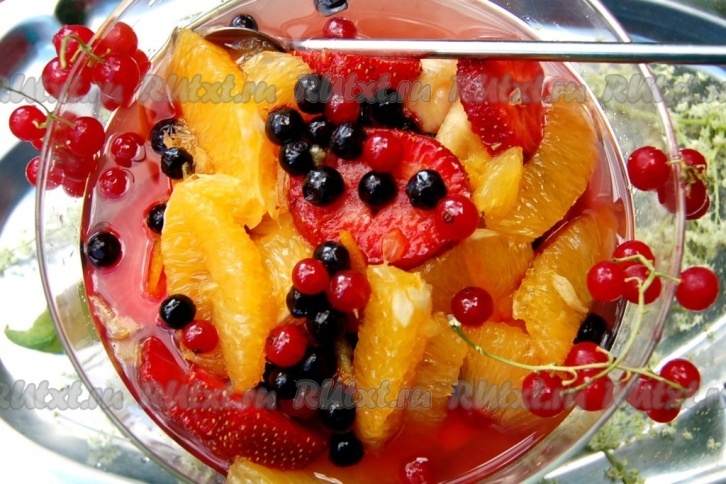 